IPSA-ABU SUMMER SCHOOLFORSOCIAL SCIENCE RESEARCH METHODS 2019ANTALYA BILIM UNIVERSITYANTALYA, TURKEY2-13 SEPTEMBER 2019This form should be submitted to  ipsa-abu@antalya.edu.tr with the receipt of bank payment.Students need to enclose their student cards / documents confirming their studentship. Payments should be made to the bank account number below:IBAN: TR49 0013 4000 0046 9577 6004 43 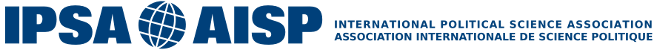 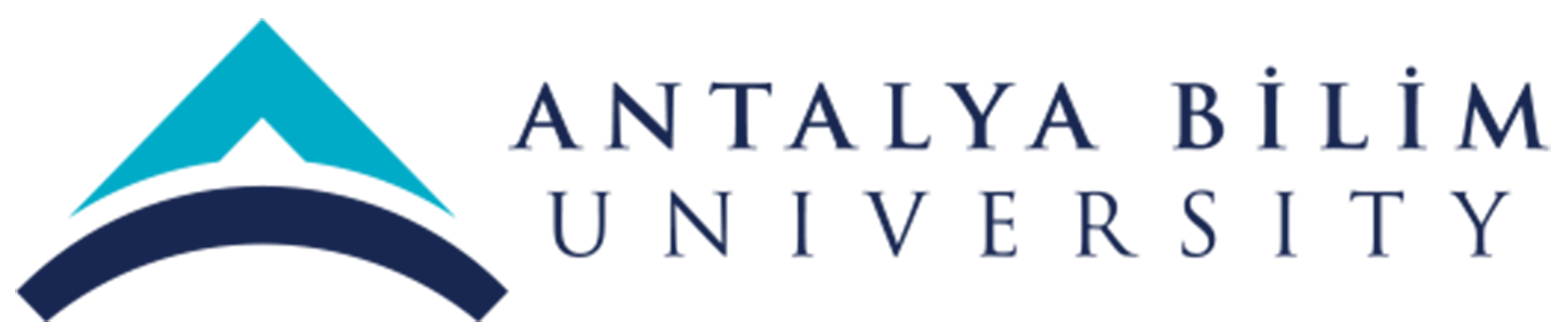 REGISTRATION DETAILS:REGISTRATION DETAILS:REGISTRATION DETAILS:REGISTRATION DETAILS:REGISTRATION DETAILS:REGISTRATION DETAILS:REGISTRATION DETAILS:REGISTRATION DETAILS:Name:Mailing Address:Mailing Address:E-mail:Phone:Nationality:Affiliation/Occupation:Current Education Status:(if any)Current Education Status:(if any)Current Education Status:(if any)Current Education Status:(if any)Current Education Status:(if any)Current Education Status:(if any)Current Education Status:(if any)Current Education Status:(if any)InstitutionInstitutionStatusStatusStatusStatusStatusYear of StudyMasters Doctoral Doctoral Post-Doc Other COURSECOURSE1st Preference: 2nd Preference: 3rd PreferenceFEE√Student  $295 (Early Bird)Student  $ 350 (Regular)Professional  $ 425 (Early Bird)Professional  $ 480 (Regular)